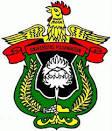 FAKULTAS HUKUM UNIVERSITAS HASANUDDINSTANDAR OPERASIONAL PROSEDURPEMBERIAN NILAI SEMINARNo. PM/FH-UNHAS/DIH/15Isi dokumen ini sepenuhnya merupakan rahasia FH UNHAS dan tidak boleh diperbanyak, baik sebagian maupun seluruhnya kepada pihak lain tanpa izin tertulis dari DEKAN FH UNHASDAFTAR ISII.	TUJUANUntuk menjamin kualitas pembelajaran sesuai dengan standar yang telah ditetapkan sehingga dapat menghasilkan lulusan yang sesuai dengan kompetensi yang diharapkan oleh program studi dan pemangku kepentingan.II. 	RUANG LINGKUPProgram Studi Disertasi Ilmu HukumIII.	REFERENSIUndang-undang Nomor 12 Tahun 2012 tentang Pendidikan Tinggi;Peraturan Pemerintah Republik Indonesia Nomor 53 Tahun 2015 tentang Statuta Universitas Hasanuddin; Peraturan Presiden Republik Indonesia Nomor 8 Tahun 2012 tentang Kerangka Kualifikasi Nasional Indonesia;Peraturan Menteri Pendidikan dan Kebudayaan Republik Indonesia Nomor 73 Tahun 2013 Tentang Penerapan Kerangka Kualifikasi Nasional Indonesia Bidang Pendidikan Tinggi;Peraturan Menteri Riset, Teknologi dan Pendidikan Tinggi Nomor 44 Tahun 2015 tentang Standar Nasional Pendidikan Tinggi;Peraturan Senat Akademik Universitas Hasanuddin Nomor 50850/UN4/PP.42/2016 tentang Kebijakan Pendidikan Universitas Hasanuddin;Peraturan Senat Akademik Universitas Hasanuddin Nomor 46929/UN.4/IT.03/2016 tentang Kebijakan Pengembangan Kurikulum Program Studi Universitas Hasanuddin; Peraturan Rektor Universitas Hasanuddin Nomor 2785/UN4.1/KEP 2018 Tentang Penyelenggaraan Program Doktor Universitas Hasanuddin; danKeputusan Rektor Universitas Hasanuddin Nomor 4843/H4/O/2010 Tanggal 3 Mei 2010 Tentang Rencana Pengembangan Universitas Hasanuddin 2030.IV.	DEFINISIDosen adalah pendidik profesional dan ilmuan dengan tugas utama mentransformasikan, mengembangkan, dan menyebarluaskan ilmu pengetahuan, teknologi melalui pendidikan, penelitian, dan pengabdian masyarakat;Mahasiswa adalah peserta didik pada Program Studi Doktor Ilmu Hukum Unhas;Program Studi Doktor Ilmu Hukum adalah kesatuan rencana belajar sebagai pedoman penyelenggaraan pendidikan akademik dan/atau profesi yang diselenggarakan atas dasar suatu kurikulum;Semester adalah satuan waktu kegiatan yang terdiri atas 16 sampai 19 minggu kuliah atau kegiatan terjadual lainnya, berikut kegiatan iringannya, termasuk 2 (dua) sampai 3 (tiga) minggu kegiatan penilaian;Satuan Kredit Semester (SKS) adalah takaran penghargaan terhadap pengalaman belajar yang diperoleh selama 1 semester melalui kegiatan terjadwal per minggu sebanyak 1 jam perkuliahan atau 2 jam praktikum, atau 4 jam kerja lapangan, yang masing-masing diiringi oleh sekitar 1 sampai 2 jam kegiatan terstruktur dan sekitar 1 sampai 2 jam kegiatan mandiri.V. 	URAIAN PROSEDURPenilaian seminar didasarkan pada penguasaan peserta atas materi seminar dengan mengacu pada format penilaian.Penilaian dilakukan oleh masing-masing anggota tim penilai seminar atau tim penguji disertasi yang hadir dan dinyatakan dengan angka.Nilai seminar dan ujian disertasi adalah nilai rerata dari tim penguji yang selanjutnya dikonversi ke nilai huruf: A/A-/B+/B/E.Nilai A sampai B adalah nilai lulus, sedangkan nilai E adalah nilai tidak lulus.VI. DIAGRAM ALIRVII. LAMPIRAN- Format PenilaianStatus Dokumen: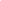 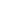 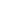 Nomor Revisi:Tanggal Terbit:1 – Maret – 2019Dibuat Oleh:Diperiksa Oleh:Disetujui Oleh:Prof. Dr. Marwati Riza, S.H., M.H.Ketua Program Studi Doktor Ilmu HukumDr. Kahar Lahae, S.H., M.H.Ketua Gugus Penjaminan MutuProf. Dr. Hamzah Halim, S.H., M.H.Wakil Dekan Bidang Akademik, Riset dan InovasiDisahkan Oleh:Dekan Fakultas HukumProf. Dr. Farida Patittingi, S.H., M.Hum                  NIP. 19671231 199103 2002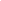 STANDAR OPERASIONAL PROSEDURPEMBERIAN NILAI SEMINARNo. Dok.: PM/FH-UNHAS/DIH/15STANDAR OPERASIONAL PROSEDURPEMBERIAN NILAI SEMINARNo. Dok.: PM/FH-UNHAS/DIH/15STANDAR OPERASIONAL PROSEDURPEMBERIAN NILAI SEMINARNo. Dok.: PM/FH-UNHAS/DIH/15No. Revisi:  -Tgl. Terbit: 1 Maret 2019Halaman: 2 dari 5Halaman Judul dan Persetujuan..........................................................................1Daftar Isi..........................................................................2I.    TUJUAN..........................................................................3II.   RUANG LINGKUP..........................................................................3III.  REFERENSI..........................................................................3IV.  DEFINISI..........................................................................4V.   URAIAN PROSEDUR ..........................................................................4VI.  DIAGRAM ALIR..........................................................................5VII. LAMPIRAN..........................................................................5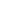 STANDAR OPERASIONAL PROSEDURPEMBERIAN NILAI SEMINARNo. Dok.: PM/FH-UNHAS/DIH/15STANDAR OPERASIONAL PROSEDURPEMBERIAN NILAI SEMINARNo. Dok.: PM/FH-UNHAS/DIH/15STANDAR OPERASIONAL PROSEDURPEMBERIAN NILAI SEMINARNo. Dok.: PM/FH-UNHAS/DIH/15No. Revisi:  -Tgl. Terbit: 1 Maret 2019Halaman: 3 dari 5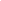 STANDAR OPERASIONAL PROSEDURPEMBERIAN NILAI SEMINARNo. Dok.: PM/FH-UNHAS/DIH/15STANDAR OPERASIONAL PROSEDURPEMBERIAN NILAI SEMINARNo. Dok.: PM/FH-UNHAS/DIH/15STANDAR OPERASIONAL PROSEDURPEMBERIAN NILAI SEMINARNo. Dok.: PM/FH-UNHAS/DIH/15No. Revisi:  -Tgl. Terbit: 1 Maret 2019Halaman: 4 dari 5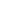 STANDAR OPERASIONAL PROSEDURPEMBERIAN NILAI SEMINARNo. Dok.: PM/FH-UNHAS/MIH/15STANDAR OPERASIONAL PROSEDURPEMBERIAN NILAI SEMINARNo. Dok.: PM/FH-UNHAS/MIH/15STANDAR OPERASIONAL PROSEDURPEMBERIAN NILAI SEMINARNo. Dok.: PM/FH-UNHAS/MIH/15No. Revisi:  -Tgl. Terbit: 1 November 2018Halaman: 5 dari 5NoKegiatanPelaksanaPelaksanaPelaksanaPelaksanaDokumenNoKegiatanMahasiswaBagian AkademikDosen Pembimbing dan PenilaiWakil Dekan Bidang Akademik, Riset, dan InovasiDokumen1Seminar Proposal/ Seminar Hasil/ Ujian Akhir (Tutup) 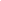 1Undangan seminar2Pemberian nilai oleh masing-masing penilai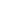 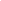 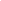 Daftar nilai3Penentuan nilai hasil ujian 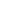 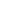 Nilai rata-rata4Pengarsipan dokumen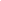 4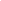 Daftar dan kesimpulan hasil penilaian